多子世帯放課後児童クラブ利用料無料化申請書平成　　　年　　　月　　　日中能登町長　様　中能登町放課後児童健全育成事業実施要綱第５条第２項の規定による放課後児童クラブ利用料について次のとおり申請します。なお、審査に必要となる世帯状況、税関係の情報について調査されることに同意します。上記の児童以外で保護者が養育する１８歳の年度末までの児童の氏名を記入してください。※別居の児童がいる場合は、必要に応じて関係書類の提出を求めることがあります。多子世帯放課後児童クラブ利用料無料化申請書平成30年××月××日中能登町長　様　中能登町放課後児童健全育成事業実施要綱第５条第２項の規定による放課後児童クラブ利用料について次のとおり申請します。なお、審査に必要となる世帯状況、税関係の情報について調査されることに同意します。上記の児童以外で申請者が養育する１８歳の年度末までの児童の氏名を記入してください。※別居の児童がいる場合は、必要に応じて関係書類の提出を求めることがあります。（）住所中能登町氏名㊞児童との続柄（　　　　　　）放課後児童クラブ名とりや ・ かしま ・ ろくせい　放課後児童クラブとりや ・ かしま ・ ろくせい　放課後児童クラブとりや ・ かしま ・ ろくせい　放課後児童クラブ対象児童の氏名ふ り が な生　年　月　日学　年対象児童の氏名氏　　　名生　年　月　日学　年対象児童の氏名平成　　　年　　　月　　　日年対象児童の氏名平成　　　年　　　月　　　日年対象児童の氏名平成　　　年　　　月　　　日年対象児童の氏名平成　　　年　　　月　　　日年該当の児童をすべて記入してください。平成　　　年　　　月　　　日□同居□別居該当の児童をすべて記入してください。平成　　　年　　　月　　　日□同居□別居該当の児童をすべて記入してください。平成　　　年　　　月　　　日□同居□別居該当の児童をすべて記入してください。平成　　　年　　　月　　　日□同居□別居（）住所中能登町 能登部下○部○番地氏名中能登　太郎　　　児童との続柄（　　父　　）放課後児童クラブ名とりや ・ かしま ・ ろくせい　放課後児童クラブとりや ・ かしま ・ ろくせい　放課後児童クラブとりや ・ かしま ・ ろくせい　放課後児童クラブ対象児童の氏名ふ り が な生　年　月　日学　年対象児童の氏名氏　　　名生　年　月　日学　年対象児童の氏名なかのと　みつこ平成●●年●●月●●日４年対象児童の氏名中能登　三子平成●●年●●月●●日４年対象児童の氏名なかのと　しろう平成▲▲年▲▲月▲▲日２年対象児童の氏名中能登　四郎平成▲▲年▲▲月▲▲日２年該当の児童をすべて記入してください。なかのと　いちこ平成◆◆年◆◆月◆◆日□同居☑別居該当の児童をすべて記入してください。中能登　一子平成◆◆年◆◆月◆◆日□同居☑別居該当の児童をすべて記入してください。なかのと　じろう平成■■年■■月■■日☑同居□別居該当の児童をすべて記入してください。中能登　二郎平成■■年■■月■■日☑同居□別居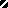 